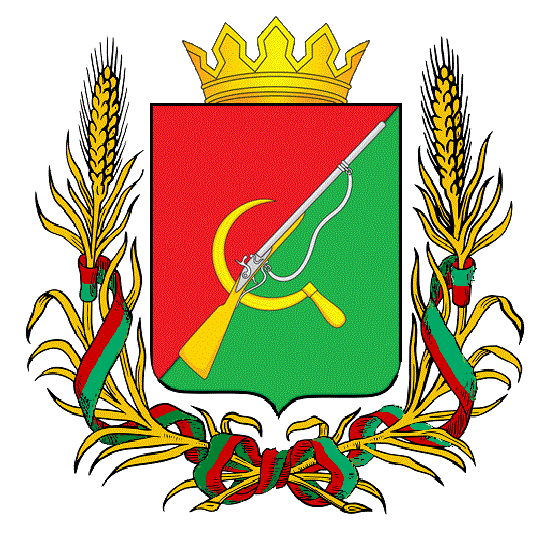 ПРЕДСТАВИТЕЛЬНОЕ СОБРАНИЕ ЩИГРОВСКОГО РАЙОНА КУРСКОЙ ОБЛАСТИ (пятого созыва)Р Е Ш Е Н И Ег. Щигрыот 16 апреля 2024г.                                                                                                № 83-5-ПСО признании утратившим силу решений Представительного Собрания Щигровского района Курской областиВ соответствии с Федеральным законом от 06.10.2003 №131-ФЗ «Об общих принципах организации местного самоуправления в Российской Федерации», руководствуясь Уставом муниципального образования «Щигровский район» Курской области, выписками из Единого государственного реестра юридических лиц, Представительное Собрание Щигровского района Курской области РЕШИЛО: Признать утратившими силу следующие решения Представительного Собрания Щигровского района Курской области:- от 31.01.2017 №204-3-ПС «Об утверждении Положения об Отделе опеки и попечительстве Администрации Щигровского района Курской области»;- от 26.04.2017 №240-3-ПС «Об утверждении Положения об Управлении по делам культуры, молодежи и спорту Администрации Щигровского района Курской области».2. Настоящее решение вступает в силу со дня его подписания и подлежит размещению в информационно-телекоммуникационных сетях общего пользования, на официальном Интернет-сайте Щигровского района Курской области (Адрес Web-сайта: shigry.rkursk.ru).ПредседательПредставительного Собрания	Н.Н. ШашковЩигровского района Курской областиГлава Щигровского районаКурской области                                                                          Ю.И. Астахов 